ім'я: ________________				дата:____________Заповніть порожні колонки.Fülle die leeren Spalten.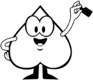 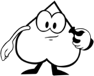 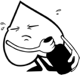 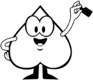 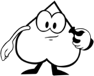 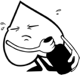 Розбити на сотні, десятки та одиниці.Zerlege in Hunderter, Zehner und Einer.Розташуйте числа приблизно вздовж математичної лінії.Ordne die Zahlen ungefähr am Rechenstrich ein. 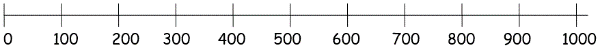 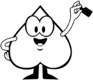 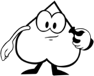 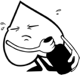 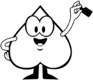 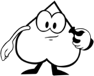 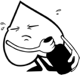 Розрахувати.Rechne aus. 
218 + 617 =                                621 + 457 =563 - 252 =                                655 – 298 =5  Розрахувати.    Rechne aus.6  Розрахувати.Rechne aus. 
21 • 6 =                                16 • 14 =393 : 3 =                              426 : 4 =